Elementary Lunch - January 2020Elementary Lunch - January 2020Elementary Lunch - January 2020Elementary Lunch - January 2020Elementary Lunch - January 2020MondayTuesdayWednesdayThursdayFriday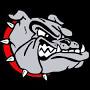 *This institution is anEqual opportunityProvider.NO SCHOOLProfessionalDevelopment